           ИНН 0237000886                      ОГРН 1020201686097                    КПП 023701001_    КАРАР                                                                                     РЕШЕНИЕ                                                    07 апрель  2020 йыл                    №143                 07 апреля  2020 годаО внесении изменений и дополнений в решение Совета  №246 от 14.04.2014 «Об утверждении Положения о  бюджетном процессе  в сельском поселении Урьядинский сельсовет муниципального района Мишкинский район Республики Башкортостан»На основании протеста прокуратуры  от 25.02.2021 №7/3-04-2021 на Положение о  бюджетном процессе  в сельском поселении Урьядинский сельсовет муниципального района Мишкинский район Республики Башкортостан , утвержденное  решением Совета сельского поселения Урьядинский сельсовет муниципального района Мишкинский район Республики Башкортостан  от 14.04.2014 №246, Совет сельского поселения Урьядинский сельсовет муниципального района Мишкинский район Республики Башкортостан   р е ш и л :1. В связи с внесением изменений в Бюджетный кодекс РФ Федеральными законами  от 13.07.2020 №192-ФЗ, 01.10.2020 №311-ФЗ, 15.10.2020 №327-ФЗ, регулирующие порядок предоставления субсидий,ч.1ст.14 дополнить:1. Субсидии юридическим лицам (за исключением субсидий государственным (муниципальным) учреждениям), индивидуальным предпринимателям, а также физическим лицам - производителям товаров, работ, услуг предоставляются на безвозмездной и безвозвратной основе в целях возмещения недополученных доходов и (или) финансового обеспечения (возмещения) затрат в связи с производством (реализацией) товаров (за исключением подакцизных товаров, кроме автомобилей легковых и мотоциклов, алкогольной продукции, предназначенной для экспортных поставок, винограда, винодельческой продукции, произведенной из указанного винограда: вин, игристых вин (шампанских), ликерных вин с защищенным географическим указанием, с защищенным наименованием места происхождения (специальных вин), виноматериалов, если иное не предусмотрено нормативными правовыми актами Правительства Российской Федерации), выполнением работ, оказанием услуг.Часть 6 ст.14 изложить :8. В законе (решении) о бюджете могут предусматриваться бюджетные ассигнования на предоставление из  местного бюджета субсидий юридическим лицам, 100 процентов акций (долей) которых принадлежит соответственно  , муниципальному образованию, на осуществление капитальных вложений в объекты капитального строительства, находящиеся в собственности указанных юридических лиц (в случаях, установленных федеральными законами, на возмещение затрат в связи с ранее осуществленными указанными юридическими лицами капитальными вложениями в объекты капитального строительства, находящиеся в собственности указанных юридических лиц или в государственной (муниципальной) собственности), и (или) на приобретение ими объектов недвижимого имущества с последующим увеличением уставных капиталов таких юридических лиц в соответствии с законодательством Российской Федерации.Часть 1ст.15 изложить:1. В бюджетах бюджетной системы Российской Федерации предусматриваются субсидии бюджетным и автономным учреждениям на финансовое обеспечение выполнения ими государственного (муниципального) задания, в том числе в рамках исполнения государственного (муниципального) социального заказа на оказание государственных (муниципальных) услуг в социальной сфере, рассчитанные с учетом нормативных затрат на оказание ими государственных (муниципальных) услуг физическим и (или) юридическим лицам и нормативных затрат на содержание государственного (муниципального) имущества.2.Опубликовать настоящее решение в сети «Интернет» на официальном сайте администрации сельского поселения.3.Контроль над исполнением данного решения возложить на Постоянную комиссию по бюджету, налогам и вопросам муниципальной собственности .Глава сельского поселения                                                    Р.Т.Загитов  БАШКОРТОСТАН РЕСПУБЛИКАЫМИШКӘ РАЙОНЫМУНИЦИПАЛЬ РАЙОНЫНЫҢУРЪЯЗЫАУЛЫ СОВЕТЫАУЫЛ БИЛӘМӘҺЕСОВЕТЫ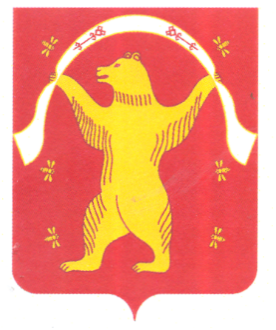 СОВЕТСЕЛЬСКОГО ПОСЕЛЕНИЯУРЬЯДИНСКИЙСЕЛЬСОВЕТМУНИЦИПАЛЬНОГО РАЙОНАМИШКИНСКИЙ РАЙОНРЕСПУБЛИКИ БАШКОРТОСТАН